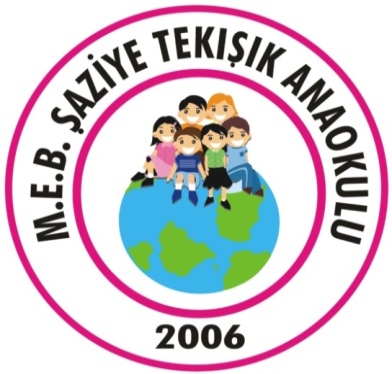 T. C.ÇANKAYA KAYMAKAMLIĞIŞAZİYE TEKIŞIK ANAOKULU MÜDÜRLÜĞÜ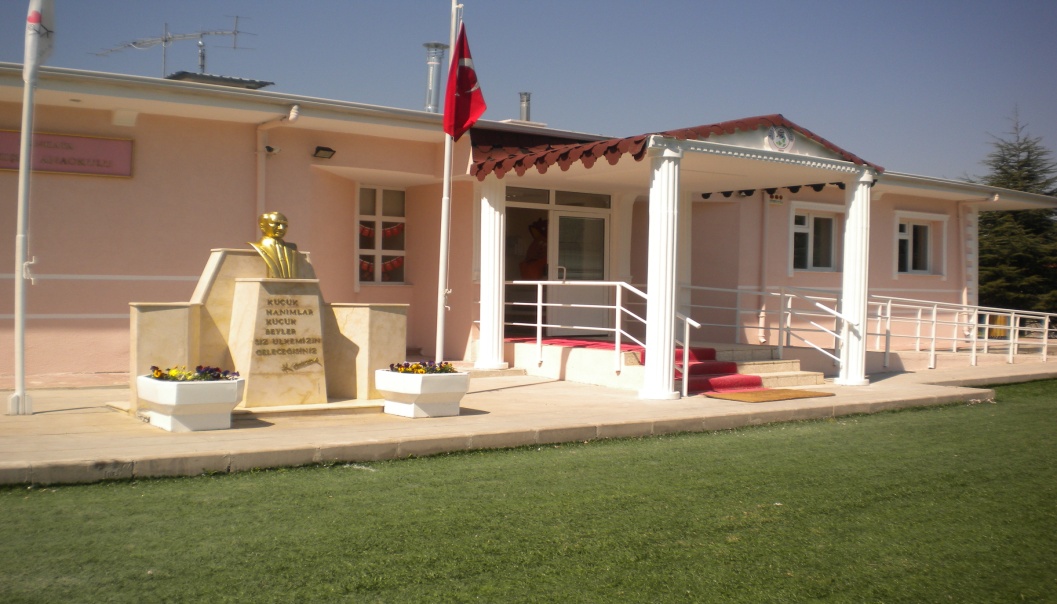 STRATEJİK PLANI2019 – 2023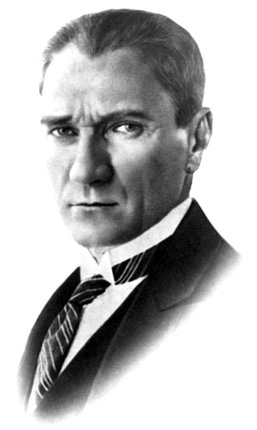 “Küçük hanımlar, küçük beyler!Sizler hepiniz geleceğin bir gülü, yıldızı ve ikbal ışığısınız.Memleketi  asıl ışığa boğacak olan sizsiniz.,kendinizin ne kadar önemli, değerli olduğunu düşünerek ona göre çalışınız.Sizlerden çok şey bekliyoruz çocuklar!                                                                                                    M. Kemal ATATÜRK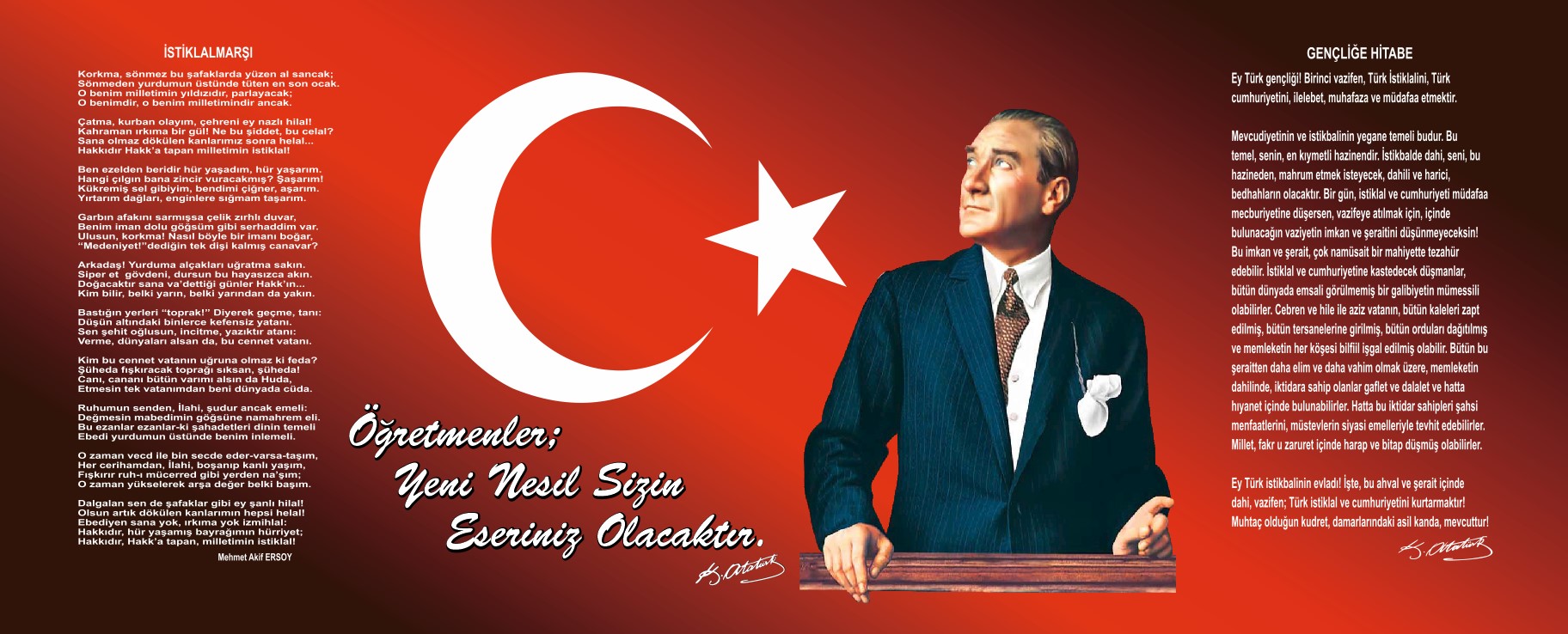 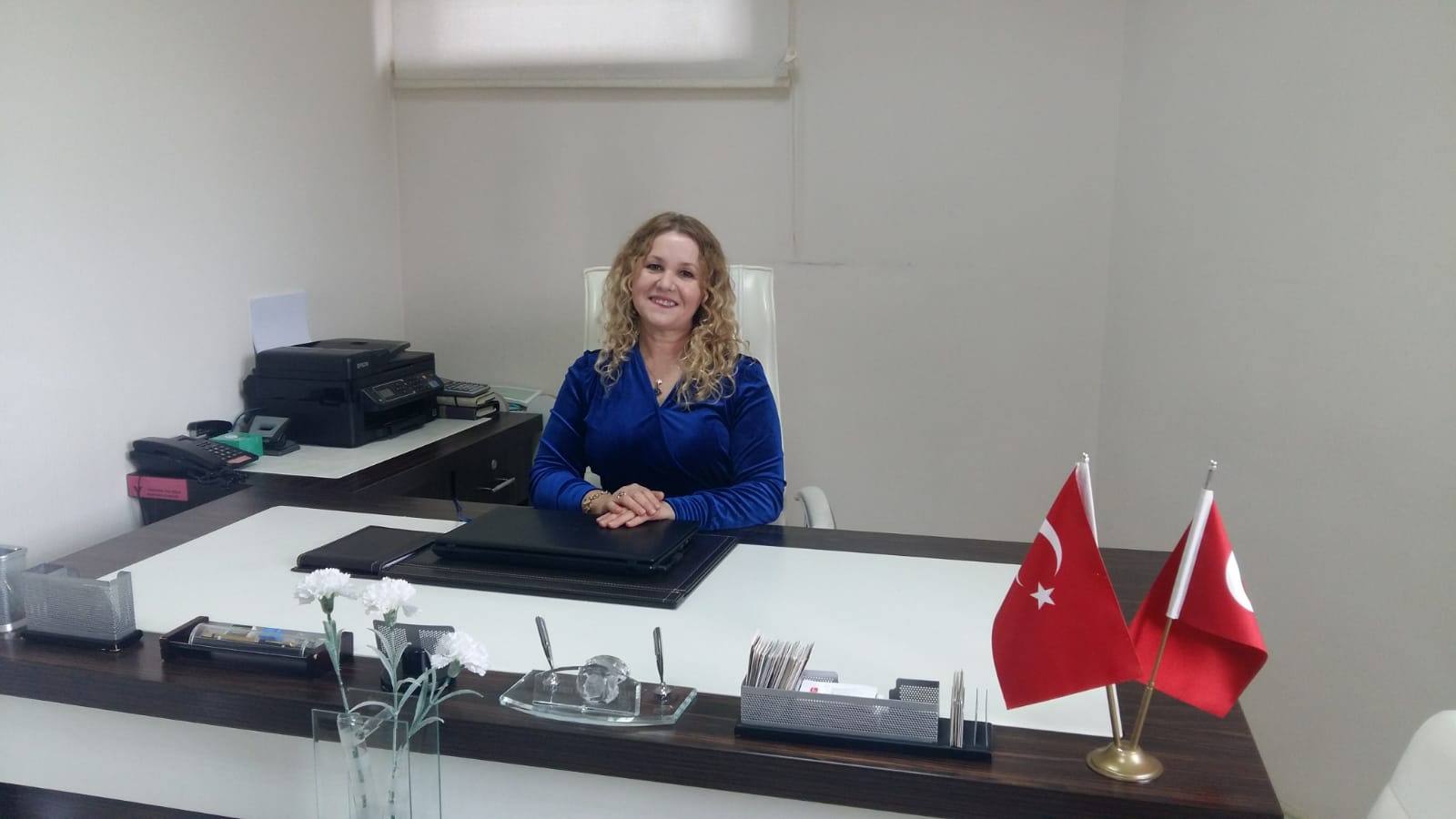 SUNUŞ	Şaziye Tekışık Anaokulu olarak en büyük amacımız girdikleri her türlü ortamda çevresindekilere ışık tutan, hayatı aydınlatan, bizleri daha da ileriye götürecek bireyler yetiştirmektir. Şaziye Tekışık Anaokulu olarak bizler kendine güvenen, kendini her ortamda rahatça ifade edebilen, yaratıcı, sevgi, saygı, iş birliği, sorumluluk, hoşgörü, yardımlaşma, dayanışma ve paylaşma gibi davranışları kazanmış, hayal güçlerini, yaratıcı ve eleştirel düşünme becerilerini, iletişim kurma ve duygularını anlatabilen çağa ayak uydurmuş, yeniliklere açık, mutlu bireyler yetiştirmeyi ilke edinmiş bulunmaktayız.	İçinde bulunduğumuz bilim ve teknoloji çağında, bilgiye sahip olmak ve onu kullanmak çok önemlidir. Eğitim ve öğretim için uygun ortamı hazırlamak, geleceğimizin güvencesi yavrularımızı daha güzel bir şekilde yetiştirmek, öğrencilerimizin, velilerimizin ve eğitim çalışanlarımızın beklentilerini daha iyi karşılayabilmek ve eksiksiz çalışan bir kurum olmak amacıyla zayıf yönlerimizi ortadan kaldırıp güçlü yönlerimizi daha da kuvvetlendiren 2019-2023 Stratejik Planımızı hazırladık. Stratejik Planlama çalışmamız, sorumluluklarımızı yerine getirme ve kaynaklarımızın daha verimli kullanılmasında bizlere rehberlik edecek vizyon ve misyonumuzu gerçekleştirmede bizlere yol haritası olacaktır. Okulumuzun tüm paydaşlarının katılımıyla hazırlanmış olan bu planda emeği geçenlere teşekkür ederim.                                                                                                    Nurten MOLLAOĞLU                                                                                                            Okul MÜDÜRÜİÇİNDEKİLERSunuş                                                                                                                                    Sayfa NoGiriş…………………………………………………………………………………………...…….4İçindekiler…………………………………………………………………………………………..7Tablolar Listesi……………………………………………………………………………………...5Şekiller Listesi………………………………………………………………………….………..….5I.BÖLÜMSTRATEJİK PLAN HAZIRLIK SÜRECİŞaziye Tekışık Anaokulu 2019 - 2023 Stratejik Plan Giriş ve Hazırlama Süreci………………6II. BÖLÜMDURUM ANALİZİTARİHİ GELİŞİM……………………………………………………………...…………...…7OKULUN MEVCUT DURUMU…………………………………………………………….10a) Okulun Künyesi……………………………………………………………………...……10b) Çalışanların Bilgileri……………………………………………………………………...10c) Okulun Bina Alanları ve Okul Yerleşkesine İlişkin Bilgiler……………………………...11d) Sınıf ve Öğrenci Bilgileri…………………………………………………………………12e) Donanım ve Teknolojili Kaynaklarımız…………………………………………………..12f) Gelir ve Gider Bilgisi……………………………………………………………………...12C. PAYDAŞ ANALİZİ…………………………………………………………………………..12	 a) Öğretmen Anket Sonuçları………………………………………………………………........................................13	 b) Veli Anket Sonuçları……………………………………………………………………...14D. GZFT ( SWOT ) Analizi ……………………………………………………………………..14	a)İçsel Faktörler………………………………………………………………………………15	b) Dışsal Faktörler…………………………………………………………………………….17E. GELİŞİM ve SORUNLARIMIZ……………………………………………………………..19III. BÖLÜMA. MİSYON, VİZYON VE DEĞERLER………………………………………………….….21	a) Misyon………………………………………………………………………………….….21	b) Vizyon…………………………………………………………………………………..….21	c) Temel Değerler………………………………………………………….…………………21IV. BÖLÜMAMAÇ, HEDEF VE EYLEMLER……………..………………………………………..……22TEMA I: EĞİTİM ve ÖĞRETİME ERİŞİM …...……………………………………………….221. Stratejik Amaç ………………………………………………………………………………..22TEMA II: EĞİTİM VE ÖĞRETİMDE KALİTENİN ARTIRILMASI…………………………232. Stratejik Amaç …………………………………………………………………………..……23TEMA III: KURUMSAL KAPASİTE………………………………………………………….253.Stratejik Amaç …………………………………………………………………………..…….25V. BÖLÜM: MALİYETLENDİRME……………………………..…………………………..27VI. BÖLÜM: İZLEME VE DEĞERLENDİRME……………………..…..…………………27TABLOLAR LİSTESİTablo.1. Stratejik Plan Üst Kurulu ve Ekip BilgileriTablo.2. Temel Bilgiler Tablosu- Okul Künyesi Tablo.3. Çalışan Bilgileri TablosuTablo.4. Okul Yerleşkesine İlişkin BilgilerTablo.5. Sınıf Öğrenci SayılarıTablo.6. Teknolojik Kaynaklar TablosuTablo.7. Gelir - Gider TablosuŞEKİLLER LİSTESİŞekil 1. Stratejik Plan Oluşum ŞemasıŞekil 2. Paydaş ModeliI. BÖLÜM A. ŞAZİYE TEKIŞIK ANAOKULU 2019 - 2023 STRATEJİK PLAN GİRİŞ ve PLAN HAZIRLIK SÜRECİAmaç  Bu stratejik plan dokümanı, okulumuzun güçlü ve zayıf yönleri ile dış çevredeki fırsat ve tehditler göz önünde bulundurularak, eğitim alanında ortaya konan kalite standartlarına ulaşmak üzere yeni stratejiler geliştirmeyi ve bu stratejileri temel alan etkinlik ve hedeflerin belirlenmesini amaçlamaktadır. Kapsam Bu stratejik plan dokümanı Şaziye Tekışık Anaokulunun mevcut durum analizi değerlendirmeleri doğrultusunda, 2019-2023 yıllarına dönük stratejik amaçlarını, hedeflerini ve performans göstergelerini kapsamaktadır.Şaziye Tekışık Anaokulu stratejik planın hazırlanmasında tüm tarafların görüş ve önerileri ile eğitim önceliklerinin plana yansıtılabilmesi için geniş katılım sağlayacak bir model benimsenmiştir. Stratejik plan temel yapısı kurumumuz vizyonu temelinde eğitimin üç temel bölümü (erişim, kalite, kapasite) ile paydaşların görüş ve önerilerini baz alır nitelikte oluşturulmuştur.Stratejik plan hazırlanması süreci 2019-2023 dönemi Üst Kurul ve Stratejik Plan Ekibinin oluşturulması ile başlamıştır. Ekip tarafından oluşturulan çalışma takvimi kapsamında ilk aşamada durum analizi çalışmaları yapılmış ve durum analizi aşamasında paydaşlarımızın plan sürecine aktif katılımını sağlamak üzere paydaş anketi, toplantı ve görüşmeler yapılmıştır.Durum analizinin ardından geleceğe yönelim bölümüne geçilerek okulumuzun amaç, hedef, gösterge ve eylemleri belirlenmiştir. Çalışmaları yürüten ekip ve kurul bilgileri altta verilmiştir.Tablo.1. Stratejik Plan Üst Kurulu ve Ekip BilgileriŞekil 1. Stratejik Plan Oluşum Şeması II.BÖLÜM:DURUM ANALİZİDurum analizi bölümünde okulumuzun mevcut durumu ortaya konularak neredeyiz sorusuna yanıt bulunmaya çalışılmıştır. Bu kapsamda okulumuzun kısa tanıtımı, okul künyesi ve temel istatistikleri, paydaş analizi ve görüşleri ile okulumuzun Güçlü Zayıf Fırsat ve Tehditlerinin (GZFT) ele alındığı analize yer verilmiştir.A. TARİHİ GELİŞİM	Okulumuz 2006-2007 Eğitim Yılı 19 Ekim 2006 tarihinde Hayırsever Hüseyin Hüsnü Tekışık tarafından yaptırılarak Milli Eğitim Bakanlığı’na bağışlanmıştır. Hayırsever Okula Annesinin adını; ŞAZİYE TEKIŞIK ANAOKULU olarak vermiştir. Hayırseverimiz bu kurumu okul öncesinde okullaşmanın artması ve bölgede okul öncesi kurumuna ihtiyaç duyulması sebebiyle yaptırmıştır	Okulumuz 5 derslik, 1 oyun salonu,1 rehberlik odası,1 müdür odası,1 müdür yardımcısı/memur odası, 1 mutfak, 1   kazan dairesi olmak üzere toplam 475 m2’den oluşmaktadır.İlk yılı olan 2006-2007 eğitim yılında 2 sınıf 2 öğretmen ve 30 öğrenciyle eğitime başlamış olup;2007-2008 Eğitim yılında 3 sınıf 3 öğretmen ve 56 öğrenci,2008-2009 Eğitim yılında 3 sınıf 3 öğretmen ve 67 öğrenci,2009-2010 Eğitim yılında 3 sınıf 3 öğretmen ve 70 öğrenci,2010/2011 Eğitim yılında ise 4 sınıf 4 öğretmen ve 95 öğrenci,2011/2012 Eğitim yılında ise 4 sınıf 4 öğretmen ve 105 öğrenci,2012/2013 Eğitim yılında ise 4 sınıf 4 öğretmen ve 105 öğrenci,2013/2014 Eğitim yılında ise 4 sınıf 4 öğretmen ve 110 öğrenci, 2014-2015 Eğitim yılında ikili eğitime geçilmiş olup; 4 sabah,4 öğlen grubu olmak üzere 8 şube ve toplam 160 öğrenci,2015 -2016 Eğitim yılında 4 sabah, 4 öğle grubu olmak üzere 8 şube ve toplam 168 öğrenci,2016-2017 Eğitim yılında 4 sabah,4 öğle grubu olmak üzere 8 şube ve toplam 166 öğrenci,2017-2018 Eğitim yılına 4 sabah, 4 öğle grubu olmak üzere 8şube ve toplam 170 öğrenci,2018-2019 Eğitim yılında 3 sabah, 4 öğle grubu olmak üzere 7 şube ve toplam 155 öğrenci ile eğitime başlanmıştır.2019-2020 Eğitim yılında 5 sabah, 2 öğle grubu olmak üzere 7 şube, 3 Klüp Sınıfı ve toplam 155 öğrenci ile eğitime başlanmıştır.Okulumuzda güvenlik tedbirleri olarak alarm ve kamera sistemi bulunmaktadır.Her yıl Üniversitelerden ve Kız Meslek Liselerinden stajyer öğrencilere uygulama yapma fırsatı tanınmaktadır.Ebeveynlerin eğitimin içinde yer almalarını sağlamak için aile katılım programları uygulanmaktadır.Sınıfların, okulun temizlik ve hijyenine gerekli özen gösterilmekte, çalışan personelin hijyen eğitimleri almaları sağlanmaktadır.Okulumuz geniş bir bahçe alanına sahip olup; 2010-2014 stratejik planda bahçenin düzenlenerek çocukların gelişimlerini destekleyecek materyallerle (çocuk oyun parkı,koşu yolu,basket-futbol alanlar, bitki bahçeleri vb.) donatılmasına yönelik hedefler belirlenmiş ve bu doğrultuda çalışmalar yapılmıştır. Bu doğrultuda yapılan iyileştirme çalışmalarını içeren TKY 'Ekip Raporu' hazırlanarak ödül sürecine 2014 Şubat ayında başvuru yapılmıştır.Okulumuz Sağlık Bakanlığının hijyenik ve temiz ortam sağlayan okullara verdiği  'Beyaz Bayrak' sertifikasını 2010/2011 eğitim yılında almaya hak kazanmış olup; 19.11.2015 tarihinde ve 29.09.2018 tarihinde tekrar almaya hak kazanmıştır.Sağlık Bakanlığı ve Milli Eğitim Bakanlığı tarafından yapılan denetimle sağlıklı beslenme ve hareketli yaşam koşulları uygun bulunduğundan 15.12.2011 tarihinde 3 yıl geçerli olmak üzere okulumuza 'Beslenme Dostu Okul' Sertifikası verilmiştir. 19.11.2015 tarihinde 3 yıl geçerli olmak üzere okulumuza 'Beslenme Dostu Okul' Sertifikası verilmiştir. 2018 Aralık ayında tekrar başvuru yapılmıştır.2010/2011 Eğitim yılında TKY Yılın Kaliteli Okulu/Kurumu dalında  'Kurum Raporu' hazırlanarak başvuru yapılmış ve katılım sağlanması nedeniyle Plaket almaya hak kazanılmıştır.2011-2012 Eğitim yılında TKY Yılın Kaliteli Okulu/Kurumu dalında  'Kurum Raporu' hazırlanarak başvuru yapılmış ve 'Katılım Belgesi' almaya hak kazanılmıştır.2012-2013 Eğitim yılında TKY Yılın Kaliteli Okulu/Kurumu dalında  'Kurum Raporu' hazırlanarak başvuru yapılmış ve 'Katılım Belgesi' almaya hak kazanılmıştır.2013-2014 Eğitim yılında TKY Yılın Kaliteli Okulu/Kurumu dalında  'Ekip Raporu' hazırlanarak başvuru yapılmıştır.2011-2013 yılları arasında AB Comenius Projesi Healthy Journey (Sağlıklı Seyehat ) konulu proje çalışması yapılmıştır.2015-2016 Eğitim yılında Etkili Okul Projesi kapsamında "Elim Sende" projesi uygulanmıştır.2016-2017 Eğitim yılında Ankara İl Milli Eğitim Müdürlüğünün Okul Temelli Gelişim Modeli kapsamında "Benim Kuklam" isimli proje yürütülmüştür.2017-2018 Eğitim yılında Ankara İl Milli Eğitim Müdürlüğünün başlatmış olduğu Okul Temelli Gelişim Modeli kapsamında "Benim Keşfim" projesi yürütülmüştür2018-2019 Eğitim yılında tüm yaş gruplarında "Eko Okul" projesi uygulanmaya başlanmıştır.2018-2019 Eğitim yılında tüm yaş gruplarında "Yaşama Dokunan Çocuklar" projesi uygulanmaya başlanmıştır09/05/2012 tarihli, 12 Yıllık Zorunlu Eğitime Yönelik Uygulamalar konulu ve 2012/20 sayılı genelgede belirtildiği gibi 11/4/2012 tarihli ve 28261 sayılı Resmi Gazetede yayımlanarak yürürlüğe giren 30/3/2012 tarihli ve 6287 sayılı İlköğretim ve Eğitim Kanunu ile Bazı Kanunlarda Değişiklik Yapılmasına Dair Kanun doğrultusunda 4+4+4 eğitim sistemine geçiş yapılması sebebiyle 60-72 ay çocukların ilkokula hazırlık grubunda olmaları göz önüne alınınca yeni kanun ve genelge ile kurumumuzda öğrenci sayımızda azalma yaşanmıştır.Okulumuz açıldığı günden itibaren tam gün eğitim yapmakta iken 2014-2015 Eğitim Öğretim yılında ikili eğitime dönüşmüştür. Tam gün çalışan ailelerin çocuklarını bırakmak için tam gün eğitim yapan özel kurumları tercih etmesine sebep olmuştur. Bu durum mevcut sayıda azalmaya sebep olmuştur.2012-2013 eğitim ve öğretim yılı için, 30 Eylül 2012 tarihi itibariyle 66 ayını tamamlayan tüm çocukların okul kayıt işlemleri e-okul sistemi üzerinden merkezî olarak yapılmaktadır MEB 26.07.2014 tarih ve 29072 sayılı Okul Öncesi ve İlköğretim Kurumları Yönetmeliği ile kurumumuz ikili eğitime geçmiştir. 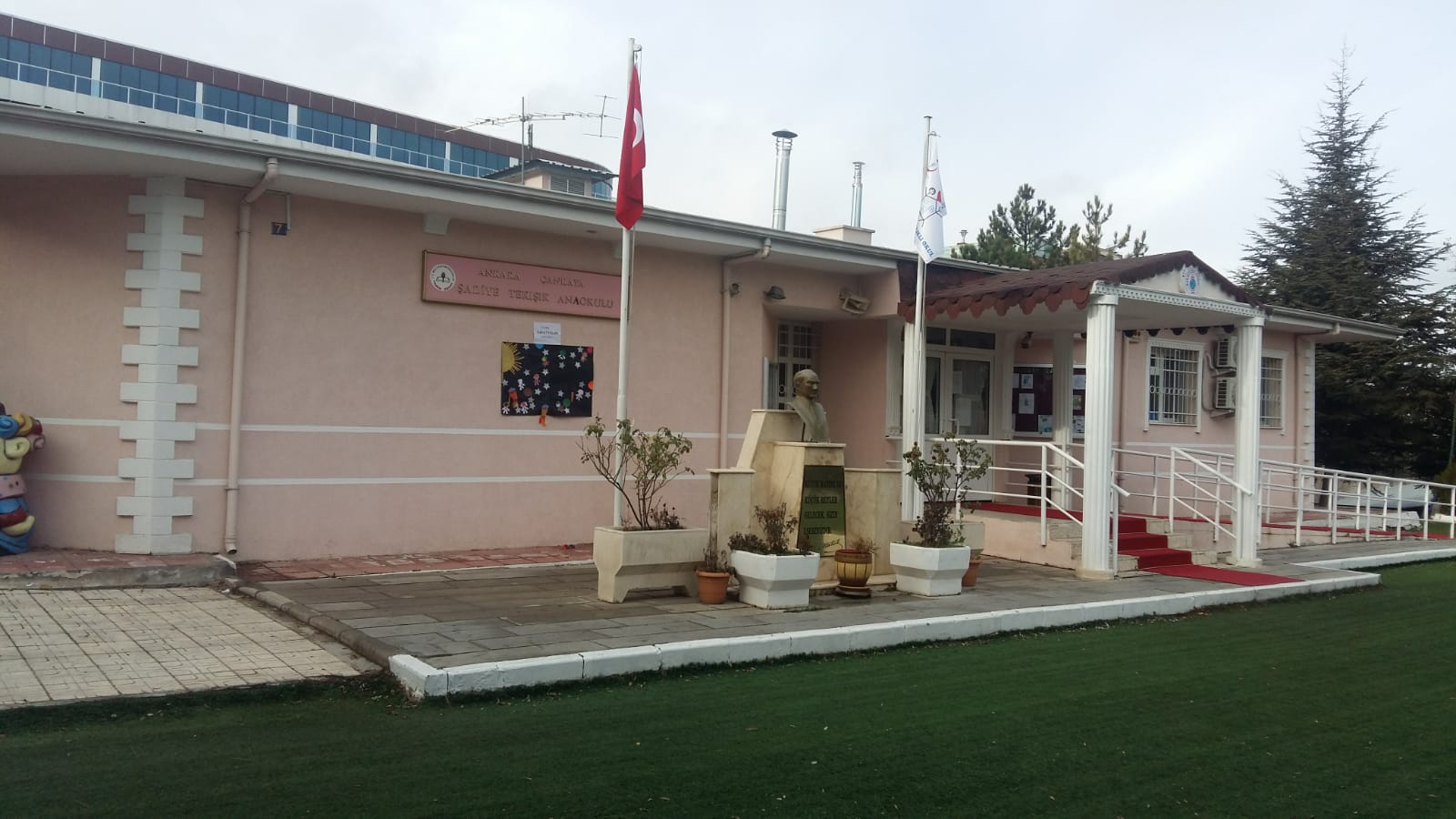 B. OKULUNMEVCUT DURUMU: Temel İstatistiklera) Okul KünyesiOkulumuzun temel girdilerine ilişkin bilgiler altta yer alan okul künyesine ilişkin tabloda yer almaktadır.Tablo.2.Temel Bilgiler Tablosu- Okul Künyesi b) Çalışan Bilgileri	Okulumuzun çalışanlarına ilişkin bilgiler altta yer alan tabloda belirtilmiştir.Tablo.3. Çalışan Bilgileri Tablosuc) Okulumuz Bina Alanları ve Okul Yerleşkesine İlişkin Bilgiler	Okulumuzun binası ile açık ve kapalı alanlarına ilişkin temel bilgiler altta yer almaktadır.Tablo.4. Okul Yerleşkesine İlişkin Bilgilerd) Sınıf ve Öğrenci Bilgileri	Okulumuzda yer alan sınıfların öğrenci sayıları alttaki tabloda verilmiştir.Tablo.5.Sınıf Öğrenci Sayılarıe) Donanım ve Teknolojik KaynaklarımızTeknolojik kaynaklar başta olmak üzere okulumuzda bulunan çalışır durumdaki donanım malzemesine ilişkin bilgiye alttaki tabloda yer verilmiştir.Tablo.6. Teknolojik Kaynaklar Tablosuf) Gelir ve Gider BilgisiOkulumuzun genel bütçe ödenekleri, okul aile birliği gelirleri ve diğer katkılarda dâhil olmak üzere gelir ve giderlerine ilişkin son iki yıl gerçekleşme bilgileri alttaki tabloda verilmiştir.Tablo.7.Gelir - Gider TablosuC. PAYDAŞ ANALİZİKurumumuzun temel paydaşları öğrenci, veli ve öğretmen olmakla birlikte eğitimin dışsal etkisi nedeniyle okul çevresinde etkileşim içinde olunan geniş bir paydaş kitlesi bulunmaktadır. Paydaşlarımızın görüşleri anket, toplantı, dilek ve istek kutuları, elektronik ortamda iletilen önerilerde dâhil olmak üzere çeşitli yöntemlerle sürekli olarak alınmaktadır.Şekil 2.Paydaş Modeli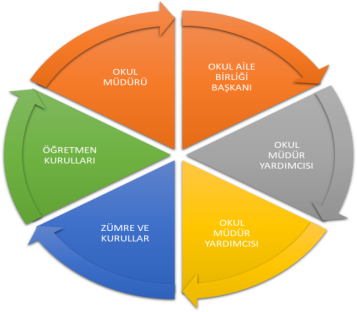 Paydaş anketlerine ilişkin ortaya çıkan temel sonuçlara altta yer verilmiştir. a) Öğretmen Anketi Sonuçları:	Öğretmenlerimize yapılan anket sonuçlarına göre, okulun öğretmenlerin kullanımına tahsis edilmiş yerler yeterlidir  maddesi “iyileştirmeye açık alan”  sonucu çıkmaktadır. Diğer maddelerde sorulan soruları içeren alanlar “güçlü yönler”olarak kabul edilmiştir.b) Veli Anketi  Sonuçları: Velilerimize yapılan anket sonuçlarına göre,e-okul veli bilgilendirme sistemi ile okulun internet sayfasını düzenli olarak takip ediyorum,okulun binası ve diğer fiziki mekânlar yeterlidir ,okulumuzda yeterli miktarda sanatsal ve kültürel faaliyetler düzenlenmektedir gibi alanlar “iyileştirmeye açık alan”  sonucu çıkmaktadır, diğer maddelerde sorulan soruları içeren alanlar güçlü yönler olarak kabul edilmiştir.D. GZFT ( Güçlü, Zayıf, Fırsat, Tehdit ) AnaliziOkulumuzun temel istatistiklerinde verilen okul künyesi, çalışan bilgileri, bina bilgileri, teknolojik kaynak bilgileri ve gelir gider bilgileri ile paydaş anketleri sonucunda ortaya çıkan sorun ve gelişime açık alanlar iç ve dış faktör olarak değerlendirilerek GZFT tablosunda belirtilmiştir. Dolayısıyla olguyu belirten istatistikler ile algıyı ölçen anketlerden çıkan sonuçlar tek bir analizde birleştirilmiştir.Kurumun güçlü ve zayıf yönleri donanım, malzeme, çalışan, iş yapma becerisi, kurumsal iletişim gibi çok çeşitli alanlarda kendisinden kaynaklı olan güçlülükleri ve zayıflıkları ifade etmektedir ve ayrımda temel olarak okul müdürü/müdürlüğü kapsamından bakılarak iç faktör ve dış faktör ayrımı yapılmıştır. a) İçsel FaktörlerGüçlü YönlerZayıf Yönlerb) Dışsal FaktörlerFırsatlarTehditlerE. GELİŞİM ve SORUN ALANLARIGelişim ve sorun alanları analizi ile GZFT analizi sonucunda ortaya çıkan sonuçların planın geleceğe yönelim bölümü ile ilişkilendirilmesi ve buradan hareketle hedef, gösterge ve eylemlerin belirlenmesi sağlanmaktadır. Gelişim ve sorun alanları ayrımında eğitim ve öğretim faaliyetlerine ilişkin üç temel tema olan Eğitime Erişim, Eğitimde Kalite ve kurumsal Kapasite kullanılmıştır. Eğitime erişim, öğrencinin eğitim faaliyetine erişmesi ve tamamlamasına ilişkin süreçleri; Eğitimde kalite, öğrencinin akademik başarısı, sosyal ve bilişsel gelişimi ve istihdamı da dâhil olmak üzere eğitim ve öğretim sürecinin hayata hazırlama evresini; Kurumsal kapasite ise kurumsal yapı, kurum kültürü, donanım, bina gibi eğitim ve öğretim sürecine destek mahiyetinde olan kapasiteyi belirtmektedir.Gelişim ve sorun alanlarına ilişkin GZFT analizinden yola çıkılarak saptamalar yapılırken yukarıdaki tabloda yer alan ayrımda belirtilen temel sorun alanlarına dikkat edilmesi gerekmektedir.Gelişim ve Sorun Alanlarımız	Paydaş analizi ve GZFT  analizİ sonucunda okulumuzun faaliyetlerine ilişkin gelişim ve sorun alanları tespit edilmiştir. Belirlenen gelişim ve sorun alanları üç tema altında gruplandırılarak plan mimarisinin oluşturulmasında temel alınmıştır.III. BÖLÜMA. MİSYON, VİZYON VE TEMEL DEĞERLEROkul Müdürlüğümüzün Misyon, vizyon, temel ilke ve değerlerinin oluşturulması kapsamında öğretmenlerimiz, öğrencilerimiz, velilerimiz, çalışanlarımız ve diğer paydaşlarımızdan alınan görüşler, sonucunda stratejik plan hazırlama ekibi tarafından oluşturulan Misyon, Vizyon, Temel Değerler; Okulumuz üst kurulana sunulmuş ve üst kurul tarafından onaylanmıştıra) MİSYONUMUZ Güvenli ve sevgi dolu bir ortamda çocuklarımızın yeteneklerinin ortaya çıkmasına ve gelişmesine katkı sağlayan, kaliteli eğitim veren, yeniliklere açık, sürekli kendini geliştiren öğretmen kadrosuyla, öğrenci merkezli eğitim veren, teknolojiyi kullanan, kaliteden ödün vermeyen çağdaş bir eğitim kurumuyuz.b) VİZYONUMUZNitelikli eğitimle iyi bir gelecek vaat eden, akademik, sosyal, kültürel ve sportif başarıları her kesim tarafından kabul edilmiş, çevremizde  tercih edilen bir okul olmaktır.c) TEMEL DEĞERLERİMİZAtatürk ilke ve inkılaplarını esas alırızBaşarının takım çalışmasıyla yakalanacağına inanırızGelişmenin önemine inanırızFarklılıklara değer verir ve zenginlik olarak kabul ederizMilli  ve  manevi  değerlerine  bağlı,  bu  değerleri  yaşayan  ve yaşatan bir toplumuzAdaletli,  şeffaf,  katılımcı  ve  eşitliği  ilke  edinmiş  bir  yönetime sahibizÖğrencilerimizin  geleceğinin  bizim  geleceğimiz  olduğuna inanırızOkulumuzda her  öğrencinin  her  alanda  gelişmesi  için  ortam hazırlarızYaratıcılığı ön planda tutarızFırsat eşitliğini yaşatırızÖğrenciyi eğitim etkinliklerinin merkezine alırızHer zaman her yerde eğitime inanırızSevgiyle, saygıyla eğlendirirken eğitmeyi ve öğretmeyi amaçlarızÖğrencilerimize  temiz  bir  ortamda,  aile  sıcaklığı,  sevgisi, samimiyeti ve güveniyle eğitim sunarızÖğrencilerimizi hayata ve ilköğretime hazırlamayı amaç ediniriz.IV.BÖLÜM A.  AMAÇ, HEDEF VE EYLEMLERTEMA I: EĞİTİM VE ÖĞRETİME ERİŞİMEğitim ve öğretime erişim okullaşma ve okul terki, devam ve devamsızlık, okula uyum ve oryantasyon, özel eğitime ihtiyaç duyan bireylerin eğitime erişimi, yabancı öğrencilerin eğitime erişimi ve hayatboyu öğrenme kapsamında yürütülen faaliyetlerin ele alındığı temadır.Stratejik Amaç 1: Kayıt bölgemizde yer alan çocukların okullaşma oranlarını artıran, öğrencilerin uyum ve devamsızlık sorunlarını gideren etkin bir yönetim yapısı kurulacaktır. Okula uyum ve oryantasyon eğitimine katılan öğrenci sayısını arttırmak. Plan dönemi sonuna kadar özel eğitime ihtiyaç duyan bireylerin okul öncesi eğitimde katılım ve tamamlama oranlarını artırmak.Stratejik Hedef1.1. Kayıt bölgemizde yer alan çocuklardan dezavantajlı gruplar başta olmak üzere okullaşma oranları arttırılacak ve öğrencilerin uyum ve devamsızlık sorunları da giderilecektir.	Plan dönemi sonuna kadar Okul Öncesi Eğitim konusunda kayıt bölgemizde toplumsal farkındalığı ve okul öncesinde okullaşma oranını arttırarak, okul öncesi eğitimini yaygınlaştırmakPerformans GöstergeleriEylemler TEMA II: EĞİTİM VE ÖĞRETİMDE KALİTENİN ARTIRILMASIEğitim ve öğretimde kalitenin artırılması başlığı esas olarak eğitim ve öğretim faaliyetinin hayata hazırlama işlevinde yapılacak çalışmaları kapsamaktadır. Bu tema altında akademik başarı, sınav kaygıları, sınıfta kalma, ders başarıları ve kazanımları, disiplin sorunları, öğrencilerin bilimsel, sanatsal, kültürel ve sportif faaliyetleri ile istihdam ve meslek edindirmeye yönelik rehberlik ve diğer mesleki faaliyetler yer almaktadır. Stratejik Amaç 2: Öğrencilerimizin gelişmiş dünyaya uyum sağlayacak şekilde donanımlı bireyler olabilmesi için eğitim ve öğretimde kalite artırılacaktır.Stratejik Hedef 2.1.Öğrenme kazanımlarını takip eden ve velileri de sürece dâhil eden bir yönetim anlayışı ile öğrencilerimizin akademik başarıları ve sosyal faaliyetlere etkin katılımı artırılacaktır.Performans GöstergeleriEylemlerTEMA III: KURUMSAL KAPASİTEStratejik Amaç 3: Eğitim ve öğretim faaliyetlerinin daha nitelikli olarak verilebilmesi için okulumuzun kurumsal kapasitesi güçlendirilecektir.Stratejik Hedef 3.1.Okulumuzun insan kaynaklarından maksimum düzeyde yararlanmak için; personelin planlanması, görevlendirilmesi, değerlendirilmesi ve ödüllendirmesine yönelik objektif bir değerlendirme sistemi oluşturup, planlı eğitimlerle kariyer gelişimine katkıda bulunarak niteliğinin geliştirilmesini sağlamak.Performans GöstergeleriEylemlerStratejik Hedef 3.2.Okul aidatlarından elde edilen finansal kaynakları etkin ve verimli kullanmak.Okulumuza gelen okul aidatlarından elde edilen finansal kaynakları etkin ve verimli bir şekilde kullanarak, okulumuzun fiziki ortamının iyileştirilmesi ve hem çalışanlar için, hem de öğrenciler için  cazip hale getirilmesi.Performans GöstergeleriEylemlerV. BÖLÜM: MALİYETLENDİRMETablo.8. 2019-2023 Stratejik Planı Faaliyet/Proje Maliyetlendirme TablosuVI. BÖLÜM: İZLEME VE DEĞERLENDİRME	Okulumuz Stratejik Planı izleme ve değerlendirme çalışmalarında 5 yıllık Stratejik Planın izlenmesi ve 1 yıllık gelişim planın izlenmesi olarak ikili bir ayrıma gidilecektir. Stratejik planın izlenmesinde 6 aylık dönemlerde izleme yapılacak denetim birimleri, il ve ilçe millî eğitim müdürlüğü ve Bakanlık denetim ve kontrollerine hazır halde tutulacaktır.Yıllık planın uygulanmasında yürütme ekipleri ve eylem sorumlularıyla aylık ilerleme toplantıları yapılacaktır. Toplantıda bir önceki ayda yapılanlar ve bir sonraki ayda yapılacaklar görüşülüp karara bağlanacaktır. Üst Kurul BilgileriÜst Kurul BilgileriEkip BilgileriEkip BilgileriAdı SoyadıUnvanıAdı SoyadıUnvanıNurten MOLLAOĞLUMüdürAyşenur TOPTAN UZUNÇARŞILIMüdür YardımcısıAyşenur TOPTAN UZUNÇARŞILIMüdür YardımcısıErdinç YAZICIRehber ÖğretmeniErdinç YAZICIRehber ÖğretmeniSerap AKINÇ YAZICIÖğretmenEsra Melis SAĞDIÇOkul Aile B. BaşkanıAyla ATILGANÖğretmen Esra DİŞLİOkul Aile B.Baş.Yar.Ayşe DANACIVeliSelma SALMANVeliİli:  Ankaraİli:  Ankaraİli:  Ankaraİli:  Ankaraİli:  Ankaraİlçesi: Çankayaİlçesi: Çankayaİlçesi: Çankayaİlçesi: ÇankayaAdres Adres Oğuzlar Mah. Barış Manço Cad. Av. Özdemir Özok Sok. No: 7 Balgat/ANKARAOğuzlar Mah. Barış Manço Cad. Av. Özdemir Özok Sok. No: 7 Balgat/ANKARAOğuzlar Mah. Barış Manço Cad. Av. Özdemir Özok Sok. No: 7 Balgat/ANKARACoğrafi Konum Linki:Coğrafi Konum Linki:https://goo.gl/maps/E6LgBHeXvkH2https://goo.gl/maps/E6LgBHeXvkH2Telefon Numarası: Telefon Numarası: 0312  286 22 140312  286 22 140312  286 22 14Faks Numarası:Faks Numarası:0312 286 01 900312 286 01 90e-postae-postast-anaokulu hotmail.comst-anaokulu hotmail.comst-anaokulu hotmail.comWeb sayfası adresi:Web sayfası adresi:www.stekisik.meb.k12.tr.www.stekisik.meb.k12.tr.Kurum KoduKurum Kodu965227965227965227Öğretim Şekli:Öğretim Şekli:İkili Eğitimİkili EğitimOkulun Hizmete Giriş Tarihi:19/10/2006Okulun Hizmete Giriş Tarihi:19/10/2006Okulun Hizmete Giriş Tarihi:19/10/2006Okulun Hizmete Giriş Tarihi:19/10/2006Okulun Hizmete Giriş Tarihi:19/10/2006Toplam Çalışan Sayısı:Toplam Çalışan Sayısı:2222Öğrenci Sayısı:KızKız6868Öğretmen Sayısı:Kadın1212Öğrenci Sayısı:ErkekErkek8989Öğretmen Sayısı:Erkek33Öğrenci Sayısı:ToplamToplam157157Öğretmen Sayısı:Toplam1515Derslik Başına Düşen Öğrenci SayısıDerslik Başına Düşen Öğrenci SayısıDerslik Başına Düşen Öğrenci SayısıDerslik Başına Düşen Öğrenci Sayısı30Şube Başına Düşen Öğrenci SayısıŞube Başına Düşen Öğrenci SayısıŞube Başına Düşen Öğrenci Sayısı15Öğretmen Başına Düşen Öğrenci SayısıÖğretmen Başına Düşen Öğrenci SayısıÖğretmen Başına Düşen Öğrenci SayısıÖğretmen Başına Düşen Öğrenci Sayısı15Şube Başına 30'dan Fazla Öğrencisi Olan Şube SayısıŞube Başına 30'dan Fazla Öğrencisi Olan Şube SayısıŞube Başına 30'dan Fazla Öğrencisi Olan Şube Sayısı-Öğrenci Başına Düşen Toplam Gider Miktarı?Öğrenci Başına Düşen Toplam Gider Miktarı?Öğrenci Başına Düşen Toplam Gider Miktarı?Öğrenci Başına Düşen Toplam Gider Miktarı?180 TLÖğretmenlerin Kurumdaki Ortalama Görev SüresiÖğretmenlerin Kurumdaki Ortalama Görev SüresiÖğretmenlerin Kurumdaki Ortalama Görev Süresi6 YılUnvan*ErkekKadınToplamOkul Müdürü ve Müdür Yardımcısı-22Sınıf Öğretmeni-77Rehber Öğretmen-11Yardımcı Personel-55Toplam Çalışan Sayıları11516Okul BölümleriÖzel AlanlarıVarYokOkul Kat Sayısı1Çok Amaçlı SalonVarDerslik Sayısı5Çok Amaçlı SahaVarDerslik Alanları (m2)212m2KütüphaneYokKullanılan Derslik Sayısı4Fen LaboratuvarıYokŞube Sayısı7Bilgisayar LaboratuvarıYokİdari Odaların Alanı (m2)23m2İş AtölyesiYokÖğretmenler Odası (m2)YokBeceri AtölyesiYokOkul Oturum Alanı (m2)475 m2PansiyonYokOkul Bahçesi (Açık Alan)(m2)1000m2Okul Kapalı Alan (m2)361m2Sanatsal, bilimsel ve sportif amaçlı toplam alan (m2)112m2Kantin (m2)YokYokTuvalet Sayısı7Diğer (………….)SINIFIKızErkekToplamSINIFIKızErkekToplam3Yaş/ASınıfı211134Yaş/CSınıfı1015253Yaş/BSınıfı79165Yaş/ASınıfı1214264Yaş/ASınıfı1513285Yaş/BSınıfı916254Yaş/BSınıfı131124Akıllı Tahta Sayısı0TV Sayısı2Masaüstü Bilgisayar Sayısı3Yazıcı Sayısı3Taşınabilir Bilgisayar Sayısı7Fotokopi Makinası Sayısı3Projeksiyon Sayısı3İnternet Bağlantı Hızı8 mibtYıllarGelir MiktarıGider Miktarı2016170.691,04159.787,412017201.103,44173.243,952018   233.839,48220299,79"İÇ PAYDAŞ ÖĞRETMEN GÖRÜŞ VE DEĞERLENDİRMELERİ" ANKET FORMU"İÇ PAYDAŞ ÖĞRETMEN GÖRÜŞ VE DEĞERLENDİRMELERİ" ANKET FORMUANKET SONUCUANKET SONUCUSIRA NOGÖSTERGELERSONUÇSONUÇ %1Okulumuzda alınan kararlar, çalışanların katılımıyla alınır.4,8396,672Kurumdaki tüm duyurular çalışanlara zamanında iletilir.4,7595,003Her türlü ödüllendirmede adil olma, tarafsızlık ve objektiflik esastır.5,00100,004Kendimi, okulun değerli bir üyesi olarak görürüm.5,00100,005Çalıştığım okul bana kendimi geliştirme imkânı tanımaktadır.5,00100,006Okul, teknik araç ve gereç yönünden yeterli donanıma sahiptir4,8396,677Okulda çalışanlara yönelik sosyal ve kültürel faaliyetler düzenlenir5,00100,008Okulda öğretmenler arasında ayrım yapılmamaktadır.5,00100,009Okulumuzda yerelde ve toplum üzerinde olumlu etki bırakacak çalışmalar yapmaktadır.5,00100,0010Yöneticilerimiz, yaratıcı ve yenilikçi düşüncelerin üretilmesini teşvik etmektedir5,00100,0011Yöneticiler, okulun vizyonunu, stratejilerini, iyileştirmeye açık alanlarını vs. çalışanlarla paylaşır.5,00100,0012Okulumuzda sadece öğretmenlerin kullanımına tahsis edilmiş yerler yeterlidir.2,1743,3313Alanıma ilişkin yenilik ve gelişmeleri takip eder ve kendimi güncellerim.4,7595,00GENEL DEĞERLENDİRMEGENEL DEĞERLENDİRME4,7294,36ÖĞRENCİ MEMNUNİYET ANKETİÖĞRENCİ MEMNUNİYET ANKETİÖĞRENCİ MEMNUNİYET ANKETİANKET SONUCUANKET SONUCUSIRA NOGÖSTERGELERGÖSTERGELERSONUÇSONUÇ %1İhtiyaç duyduğumda okul çalışanlarıyla rahatlıkla görüşebiliyorum.İhtiyaç duyduğumda okul çalışanlarıyla rahatlıkla görüşebiliyorum.4,6793,412Okul müdürü ile ihtiyaç duyduğumda rahatlıkla konuşabiliyorum.Okul müdürü ile ihtiyaç duyduğumda rahatlıkla konuşabiliyorum.4,5691,213Okulun rehberlik servisinden yeterince yararlanabiliyorumOkulun rehberlik servisinden yeterince yararlanabiliyorum4,5991,874Okula ilettiğimiz öneri ve isteklerimiz dikkate alınır.Okula ilettiğimiz öneri ve isteklerimiz dikkate alınır.4,5490,775Okulda kendimi güvende hissediyorum.Okulda kendimi güvende hissediyorum.4,6993,856Okulda öğrencilerle ilgili alınan kararlarda bizlerin görüşleri alınır.Okulda öğrencilerle ilgili alınan kararlarda bizlerin görüşleri alınır.4,4889,677Öğretmenler yeniliğe açık olarak derslerin işlenişinde çeşitli yöntemler kullanmaktadır.Öğretmenler yeniliğe açık olarak derslerin işlenişinde çeşitli yöntemler kullanmaktadır.4,4188,138Derslerde konuya göre uygun araç gereçler kullanılmaktadır.Derslerde konuya göre uygun araç gereçler kullanılmaktadır.4,0981,769Teneffüslerde ihtiyaçlarımı giderebiliyorum.Teneffüslerde ihtiyaçlarımı giderebiliyorum.4,5490,7710Okulun içi ve dışı temizdir.Okulun içi ve dışı temizdir.4,5791,4311Okulun binası ve diğer fiziki mekanlar yeterlidirOkulun binası ve diğer fiziki mekanlar yeterlidir4,7795,3812Okul kantininde satılan malzemeler sağlıklı ve güvenlidir.Okul kantininde satılan malzemeler sağlıklı ve güvenlidir.4,4188,1313Okulumuzda yeterli miktarda sanatsal ve kültürel faaliyetler düzenlenmektedir.Okulumuzda yeterli miktarda sanatsal ve kültürel faaliyetler düzenlenmektedir.4,3587,03GENELDEĞERLENDİRMEGENELDEĞERLENDİRME4,514,5190,26ÖğrencilerÖğrencilerin kullanımına ve sosyalleşmesine yönelik çok sayıda sosyal, kültürel, sanatsal ve sportif imkânların bulunması Özel eğitime gereksinimli çocuklara gerekli yönlendirmelerin yapılmasıGüvenli internet kullanımı politikası doğrultusunda planlamaların ve uygulamaların yapılmasıPlanning and implementation in line with the secure internet usage policy,ÇalışanlarKurum kültürünün olmasıOkulda hoşgörü ve saygı ortamının personeli motive edici olmasıOkulun her bölümünde hijyen ve sağlık kurallarına uyulmasıÖğretmenlerin öğrenmeye ve kendilerini geliştirme eğilimlerinin olmasıVelilerAnne -baba eğitiminin desteklenmesiAnne baba eğitimlerinde  Güvenli internet kullanımı ile ilgili farkındalık oluşturulacak eğitimlerin verilmesiProviding trainings that will raise awareness about safe internet use in parental education,Yıl içinde yapılan proje çalışmalarında aile katılımlarının etkin olmasıRehberlik servisinin etkin çalışmasıOkul aile ve veli işbirliğinin okulumuzda güzel işleyişiOkul ücretinin uygun olmasından dolayı tercih edilen okul olmasıBina ve YerleşkeOkulumuzun bahçesinin eğitim öğretime uygun durumda bulunması, oyun alanı ve oyuncak donanımına sahip olması, trafik eğitim pistinin yer almasıDonanımGüvenlik kameralarının olmasıTüm sınıflarımızda projeksiyon cihazının bulunmasıOkulumuzda hırsızlık ve sabotajlara karşı alarm sisteminin bulunmasıMateryal donanımının iyi olmasıBilişim altyapısının olması ve her sınıfta internet bağlantısının olmasıEğitim Programında yer alan Bilişsel, Dil, Sosyal -Duygusal ve özellikle Motor Gelişimi ile ilgili kazanımlara ulaşmada;  çok geniş ve donanımlı bir bahçenin mevcut olmasıBütçeOkul ücretinin veli açısından uygun olmasından dolayı tercih edilen okul olmasıOkul aile birliğinin desteğiYönetim SüreçleriYöneticilerin alanında uzman olması ve bilgi donanımının yeterli oluşuYöneticilerin yeniliklere açık olması( hizmet içi eğitime katılım, paylaşım)Kurumun çalışanlarının fikirlerine önem verilmesiEğitim politikalarının belirlenmesinde paydaşların görüş ve önerilerinin dikkate alınmasıYönetimde şeffaflık, hesap verebilirlik ve katılımcılık anlayışının uygulanması Kurumun çevre üzerindeki imajının güçlü ve olumlu olmasıEğitime katkı sağlayan (Değerler Eğitimi Projesi, Beslenme Dostu Okul, Beyaz Bayrak vb.) projelerin uygulanıyor olmasıİletişim SüreçleriOkul personelinin uyum içinde ve özverili çalışması,sorumluluklarını bilmesiDemokratik bir ortamın olmasıGüçlü işbirliğinin olması (üniversiteler, belediyeler, halk eğitim merkezi vb)ÖğrencilerÇalışanlarKadrolu yardımcı personelin olmamasıÖğretmenlere  düzenlenen nitelikli hizmet içi eğitim faaliyetlerinin yetersiz olmasıVeliler-Bina ve YerleşkeOkulun fiziki mekânlarının yetersizliğiDonanımSosyal faaliyetler için okulun içinde uygun çok amaçlı salonun bulunmamasıBütçeKendi okul aidatıyla, kendisine yetebilen bir bütçe olmamasıOkulun fiziki kapasitesinin maddi yetersizliklerden dolayı geliştirilememesiYönetim SüreçleriOkul ihtiyaçlarının bütçe yetersizliğinden dolayı zamanında temin edilememesiİletişim Süreçleri-PolitikOkulun merkezi yerde olmasıAnaokulunun yakınlarında bir ilkokul ve ortaokul olmasıOkulun tercih edilen bir kurum olmasıEğitime verilen önemin artmasıBakanlığımızın ücretsiz ders kitabı dağıtımı uygulaması Proje ve bilimsel etkinliklerin çeşitliliğinin artmasıOkulun bulunduğu şehirdeki üniversitelerin ve eğitimle ilgili diğer kuruluşların sağlamış olduğu imkânlardan yararlanma olanağının bulunmasıMEB’in kalite ve misyon farklılaşması konusundaki yeni düzenlemeleri Cumhurbaşkanlığı Hükümet Sistemiyle birlikte eğitim ile ilgili kararların hızlı bir şekilde alınması, Milli Eğitim Bakanımızın eğitimin içinden gelmesi ve sorun alanlarını bilmesi. EkonomikOkul aile birliğinin desteğinin artması.Bağımsız anaokulu olmamız sebebiyle düzenli aidat alıyor olmamızSosyolojikVelilerimizin bilinçli olmasıConsciousness of our parentsPaydaş kitlesinin eğitime bakışı açısının olumlu olmasıPositive view of the stakeholder audience towards educationBölgemizdeki yer alan velilerin diğer bölgelere oranla okur- yazar oranının yüksek ve eğitime önem vermesiHigh literacy rate of parents in our region compared to other regionsTeknolojikBilgiye ulaşımın kolaylaşmasıTeknolojinin hızla gelişmesi, gelişen teknolojinin okulumuzda eğitim alanında kullanılabiliyor olmasıKurumsal ağ sisteminin olması (e-okul, mebbis,tefbis,dys, web sayfası)Mevzuat-YasalEğitimde fırsat eşitliğine yönelik alınan tedbirlerin her geçen gün daha artırılması hususundaki çabalarEkolojikOkul bahçesinde hobi bahçesi oluşturulması için yerimizin geniş ve uygun olmasıToplumda artan çevre bilinciKaybedilen ormanlık alanlarında yeni geliştirilen teknolojilerle hızlı ağaç yetiştirilmesinin sağlanmasıSıfır atık projesine yönelik yapılan çalışmalarGeri dönüşüme yönelik yapılan çalışmalar (kağıt, plastik, cam, metal)PolitikEğitim politikalarında yaşanan değişimlerin eğitim kalitesini etkilemesi Personel politikaları nedeni ile okul/kurumlarda yaşanan destek personel yetersizliği ve bunu telafi edebilecek hizmet alımında yaşanan kaynak sorunuEkonomikEğitim öğretim çalışmalarının desteklenmesi konusunda mali mevzuatın getirdiği kısıtlarOkul aidatlarının düşük olması nedeni ile okul gelirinin düşmesi yeterli personel çalıştırılamaması Velilerin birçoğunun özel sektörde çalıştığından ekonomik durumunun değişkenliğiEğitimin niteliğini artırmaya yönelik bütçenin yetersizliğiEğitim maliyetlerinin sürekli artmasıSosyolojikBireylerin gelişen kitle iletişim araçlarının olumlu katkılarının yanında, olumsuz etkilerine de maruz kalmalarıOkulumuzun işlek bir sokak üzerinde olması; yavaşlatıcı bariyerin olmaması TeknolojikSosyal medyanın bilinçsiz kullanımıUnconscious use of social mediaFiziki mekanın (öğretmenler odası,toplantı odası,spor salonu,depo vb)yetersiz oluşuMevzuat-YasalOkul öncesi eğitimin zorunlu olmamasıMevzuatın açık, anlaşılır ve ihtiyaca uygun hazırlanmaması nedeniyle güncelleme ihtiyacının sıklıkla ortaya çıkmasıEkolojikKurum binasının ormanlık ve yeşil  alanlara yakın olmamasıÇevre ve hava kirliliğinin  fazla olmasıEğitime ErişimEğitimde KaliteKurumsal KapasiteOkullaşma OranıAkademik BaşarıKurumsal İletişimOkula Devam/ DevamsızlıkSosyal, Kültürel ve Fiziksel GelişimKurumsal YönetimOkula Uyum, OryantasyonSınıf TekrarıBina ve YerleşkeÖzel Eğitime İhtiyaç Duyan Bireylerİstihdam Edilebilirlik ve YönlendirmeDonanımYabancı ÖğrencilerÖğretim YöntemleriTemizlik, HijyenHayatboyu ÖğrenmeDers araç gereçleriİş Güvenliği, Okul GüvenliğiTaşıma ve servis1. TEMA: EĞİTİM VE ÖĞRETİME ERİŞİM1. TEMA: EĞİTİM VE ÖĞRETİME ERİŞİM 1Okulöncesi eğitimde okullaşma  2Özel eğitime ihtiyaç duyan bireylerin uygun eğitime erişimi 3 4 5 61. TEMA: EĞİTİM VE ÖĞRETİMDE KALİTE1. TEMA: EĞİTİM VE ÖĞRETİMDE KALİTE 1Öğretmenlere yönelik hizmet içi eğitimlere katılım   2Eğitim öğretim sürecinde sanatsal, sportif ve kültürel faaliyetler 3Eğitim uygulamalarında bilgi ve iletişim teknolojilerinin kullanımı     4Okul öncesi eğitime ihtiyacı olan bireylere sunulan eğitimler 5Okul güvenliği 6Eğitsel,mesleki ve kişisel rehberlik hizmetleri        7Okul sağlığı ve hijyen 8Öğrencilere yönelik oryantasyon faaliyetleri 9101. TEMA: KURUMSAL KAPASİTE1. TEMA: KURUMSAL KAPASİTE 1Bina ve yerleşke 2Hizmet içi eğitim   3Fiziki ortamı düzenleme 4İnsan kaynaklarının mesleki yeterliliklerini geliştirme 5İkili eğitim yapılması ve derslik yetersizliği, kalabalık sınıflar 6Hizmet binalarının fiziki kapasitesinin yetersiz olması 7 8 910NoPERFORMANS GÖSTERGESİMEVCUTHEDEFHEDEFHEDEFHEDEFHEDEFNoPERFORMANS GÖSTERGESİBaşlangıç Değeri20192020202120222023PG.1.1.1Kayıt bölgesindeki öğrencilerden okula kayıt yaptıranların oranı(%)%90%95%100%100%100%100PG.1.1.2Okula yeni başlayan öğrencilerden oryantasyon eğitimine katılanların oranı (%) %90%95%100%100%100%100PG.1.1.3Özel eğitime gereksinim duyan çocukların sayısı78891010PG.1.1.4Özel eğitime yönlendirilen bireylerin yönlendirildikleri eğitime erişim oranı (%)%85%90%95%100%100%100NoEylem İfadesiEylem SorumlusuEylem Tarihi1.1.1Kayıt bölgesinde yer alan öğrencilerin tespiti çalışması yapılacaktır.Okul MüdürüMüdür Yardımcısı01Haziran-20 Eylül1.1.2Kayıt bölgemizde okul öncesi eğitimden faydalanma oranı düşük olan yaş grupları için özendirici tanıtım faaliyetlerinin yapılması yaygınlaştırılacaktır.Okul MüdürüMüdür Yardımcısı01Haziran-20 Eylül1.1.3Mevcut öğrenci sayısını korumak için okulöncesi eğitimde çeşitli hizmet sunum modelleri kullanılarak ailelere işbirlikleri geliştirilecektir.Okul MüdürüMüdür YardımcısıÖğretmenler01Haziran-20 Eylül1.1.4Okula yeni başlayan öğrencilere oryantasyon eğitimi verilecektir.ÖğretmenlerEylül ayının 2. haftası1.1.5Okulumuz eğitim bölgesinde özel eğitim ihtiyacı olan bireylerin eğitime erişmelerine ve devam etmelerine imkân sağlanarak onlara öncelik sağlanacaktır.Okul MüdürüMüdür YardımcısıRehber Öğretmeni01Haziran-20 EylülNoPERFORMANS GÖSTERGESİMEVCUTHEDEFHEDEFHEDEFHEDEFHEDEFNoPERFORMANS GÖSTERGESİBaşlangıç Değeri20192020202120222023PG.2.1.1Gerçekleştirilen sosyal faaliyet sayısı (%) (geziler, tiyatro,bilimsel , kültürel ve sportif faaliyetler vb.)%90%95%100%100%100%100PG.2.1.2Yürütülen proje sayısı122345PG.2.1.3Düzenlenen aile eğitimi sayısı  61010101010PG.2.1.4Düzenlenen aile katılımı sayısı  (%)%80%90%100%100%100%100PG.2.1.5Düzenlenen sanatsal, bilimsel, kültürel ve sportif faaliyetlere katılan öğrenci sayısının toplam öğrenci sayısına oranı (%)%90%95%100%100%100%100NoEylem İfadesiEylem SorumlusuEylem Tarihi2.1.1Öğrencilerimizin bedensel, ruhsal ve zihinsel gelişimlerine katkı sağlamak amacıyla sportif, sanatsal ve kültürel faaliyetler gerçekleştirilecektir.Okul MüdürüMüdür YardımcısıÖğretmenler17 Eylül-14 Haziran2.1.2Eğitimin kalitesini arttırmak için ihtiyaç duyulan bir konuda proje konusu belirlenerek proje hazırlanacaktır.Okul MüdürüMüdür YardımcısıÖğretmenler17 Eylül-14 Haziran2.1.3Aile eğitim ihtiyaç belirleme formu doğrultusunda  ailelerin bilinçlendirilmesine yönelik aile eğitim çalışmaları yapılacaktır.Okul MüdürüMüdür YardımcısıRehber Öğretmeni17 Eylül-14 Haziran2.1.4Aile katılım formu doğrultusunda aile katılım planı hazırlanacak ve uygulanacaktır.Öğretmenler17 Eylül-14 Haziran2.1.5Eğitimin her kademesinde gerçekleştirilen sosyal, sanatsal ve sportif faaliyetler ve bu faaliyetlere katılan öğrenci sayısı artırılacaktırOkul MüdürüMüdür YardımcısıÖğretmenler17 Eylül-14 HaziranNoPERFORMANS GÖSTERGESİMEVCUTHEDEFHEDEFHEDEFHEDEFHEDEFNoPERFORMANS GÖSTERGESİBaşlangıç Değeri20192020202120222023PG.3.1.1Yönetici ve öğretmenlerin hizmet içi eğitime katılım oranı (%)%80%85%90%95%100%100PG.3.1.2Yardımcı hizmet personelinin aldığı eğitim oranı (%)%80%85%90%95%100%100PG.3.1.3Öğretmenlerin çalışma motivasyonlarını arttırmaya yönelik faaliyet sayısı%90%95%100%100%100%100PG.3.1.4Elektronik/teknolojik kaynaklar kullanılarak gerçekleştirilen faaliyet oranı(%)%90%100%100%100%100%100NoEylem İfadesiEylem SorumlusuEylem Tarihi3.1.1Hizmet içi eğitim planlamaları,çalışanların talepleri, ihtiyaçları, denetim raporları ve kurul kararlarıyla tespit edilen sorun alanları dikkate alınarak hizmet içi eğitimine yönlendirme yapılacaktır.Okul İdaresi17 Eylül-14 Haziran3.1.2Yönetici, öğretmen ve diğer personellerin kişisel ve mesleki gelişimi için, yıllık merkezi veya mahalli hizmetiçi eğitim faaliyetlerinden en az birine katılımı sağlanacaktır.Okul İdaresi17 Eylül-14 Haziran3.1.3Okul içi eğitimlerin, alanında uzman eğitim görevlilerince verilmesini sağlamak için ilgili kuruluşlar, kamu kurumları ve özel sektörle işbirliği yapılacaktır.Okul İdaresi17 Eylül-14 Haziran3.1.4Yönetici, öğretmen ve personelin hizmet sınıflarıyla ilgili, gerekli olan eğitimleri zamanında alabilmeleri için gerekli duyurular yapılacaktır.Okul İdaresi17 Eylül-14 Haziran3.1.5Personelin motivasyonun kurumsal aidiyet ve memnuniyetin arttırılması amacıyla faaliyetler düzenlenecektir.Okul İdaresi17 Eylül-14 Haziran3.1.6Elektronik ortamlar ve teknolojik alt yapı zenginleştirilerek etkinlik sunumlarında kullanılma oranları arttırılacaktır.Okul İdaresi17 Eylül-14 HaziranNoPERFORMANS GÖSTERGESİMEVCUTHEDEFHEDEFHEDEFHEDEFHEDEFNoPERFORMANS GÖSTERGESİBaşlangıç Değeri20192020202120222023PG.3.2.1Finansal kaynaklar%80%90%100%100%100%100PG.3.2.2Fiziki imkânları iyileştirilen ve alt yapısı giderilen alanların sayısı (%)%80%85%90%95%100%100PG.3.2.3Kaynakların tasarruflu  kullanımına ilişkin yapılan bilinçlendirme çalışmaları sayısı(%)%10%20%30%40%50%60NoEylem İfadesiEylem SorumlusuEylem Tarihi3.2.1Okulumuz, iş güvenliği, onarım ve bakım esasları öncelikleri göz önüne alınarak düzenlenecektir.Okul İdaresiPlan Süresi Boyunca3.2.2Derslik ve fiziki mekân ihtiyacı ve donatım ihtiyaçlarının karşılanması için çalışmalar yapılacaktır.Okul İdaresiPlan Süresi Boyunca3.2.3Okul bahçesindeki çocuk parkının düzenlenmesi ve revize edilmesi için gerekli çalışmalar yapılacaktır.Okul İdaresiPlan Süresi Boyunca3.2.4Kaynakların tasarruflu  kullanımına ilişkin bilinçlendirme çalışmaları yapılacaktır.Okul İdaresiÖğretmenlerPlan Süresi BoyuncaKaynak Tablosu20192020202120222023ToplamGenel Bütçe000000Valilikler ve Belediyelerin Katkısı000000Diğer ( Okul Aile Birlikleri )45.00050.00055.00060.00065.000275.000Diğer ( Okul Aidatı )216.000220.000225.000230.000235.0001.126.000TOPLAM261.000270.000280.000290.000300.0001.401.000